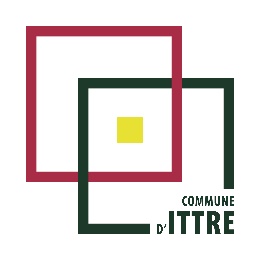 Aux membres du Collège communal,Je soussigné(e) (nom et prénom) 	né(e) à 	 le 	numéro national : 	domicilié(e) à (CP + commune) 	rue 	 n° 	téléphone : 	 e-mail : 	sollicite par la présente, le renouvellement	□  de la concession avec caveau	□  de la concession sans caveau	□  du columbariumau(x) nom(s) de la/les personne(s) suivante(s) (nom, prénom, date de décès → obligatoire) :	1)  		2)  		3)  		4)  	dans le cimetière communal de :	□  Ittre	□  Haut-Ittre	□  Virginalet atteste en outre avoir pris connaissance du Règlement sur les funérailles et sépultures de la Commune d’Ittre entré en vigueur le 01/02/2010 et en particulier les articles suivants :Article 66 : La durée des concessions en pleine terre, en caveau ou en columbarium est fixée à maximum 30 ans. Le contrat de concession prend cours à la date de la décision du Collège Communal accordant la concession.	Notification en est faite au demandeur après remise de la preuve du paiement.	Des renouvellements successifs de 30 ans à la concession initiale peuvent être accordés pour les concessions en pleine terre, caveaux ou columbariums.Article 69 : Le renouvellement se fera sur demande introduite par toute personne intéressée, avant l’expiration de la période initiale, dans le but de maintenir la concession, de continuer à l’entretenir et non pour y inhumer des personnes autres que celles prévues initialement. Une nouvelle période de 30 ans prend cours.Fait à Ittre, le 	                    Signature :